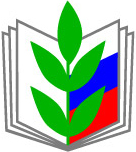 Начало в №3           Тогда за то, что сотрудник сдаст кровь в другие дни отдыха, например в день отдыха, который ему предоставили за работу в выходной или сверхурочно, предоставлять ему заменяющий день отдыха не нужно, апелляционное определение Судебной коллегии по гражданским делам Московского областного суда от 06.08.2018 № 33-21637/2018, определение Архангельского областного суда от 14.06.2018 № 33-3744/2018.Закрепите в локально нормативном акте право сотрудников на дополнительный отдых, если они сдали кровь в любой выходной день. Чтобы исключить судебные и налоговые риски, пропишите обязанность предоставлять заменяющий день отдыха донорам, если они сдавали кровь в любые дни отдыха, в локальных актах организации. Так делать можно, ведь положение работников такое решение только улучшит, ст. 8 ТК.Как поступить, если сотрудник заболел в день отдыха за то, что сдавал кровьПереносить день отдыха сотрудника, если он заболеет в день отдыха, не нужно. При этом день отдыха за донорство крови оплатите по среднему заработку, ч. 5 ст. 186 ТК. А вот больничный за этот день не оплачивайте. Поскольку пособие не платят, если сотрудника освободили от работы. Не имеет значения, с полной или частичной оплатой сотрудника освободили от работы или без оплаты вообще. Касается это и ситуации, когда заболел не сам сотрудник, а член его семьи. Пособие за день отдыха в этом случае тоже не оплачивайте и отдых не переносите, подп. «а» п. 17 положения, утв. постановлением Правительства от 15.06.2007 № 375.Донора хотят уволить: когда решение придется перенести или отменитьСотрудник, который решил сдавать кровь, может ни в этот день, ни на следующий на работу не выходить. Предупреждать об этом заранее он не должен. А если пропишете в ПВТР условие о том, что сотрудники должны заранее уведомлять о том, что собираются сдавать кровь, при проверке за это оштрафуют на сумму до 50 000 руб., ч. 1 ст. 5.27 КоАП. При этом оспорить штраф вряд ли удастся, постановление Второго кассационного суда общей юрисдикции от 16.03.2020 № 16-393/2020. Уволить такого сотрудника за прогул тоже нельзя, Обзор практики, утв. Президиумом Верховного суда от 09.12.2020, определение Четвертого кассационного суда общей юрисдикции от 11.02.2020 № 88-2604/2020 по делу № 2-6344/2019. Нужно ли заплатить за донорские дни, когда рассчитываете компенсацию        Нет, не нужно. Сотрудники-доноры имеют право не выходить на работу в день, когда они сдавали кровь, и на следующий день. При этом второй день отдыха они могут использовать и в другое время в течение года, а также присоединить день к своему отпуску. Однако это не означает, что такой день становится днем отпуска. Если сотрудник не использовал дни отдыха за донорство крови и увольняется, выплачивать ему компенсацию за эти дни не нужно. Справки он может принести своему следующему работодателю, определение Девятого кассационного суда общей юрисдикции от 21.01.2021 № 88-319/2021. Конституции такой подход тоже не противоречит, определение Конституционного суда от 19.11.2015 № 2708-О. Сотрудник может отдохнуть после дня, когда сдавал кровь, не сразу на следующий день, а позже. Главное, чтобы с момента, когда он сдал кровь, не прошло больше года, ч. 4 ст. 186 ТК. В такой ситуации конкретную дату дополнительного выходного необходимо согласовать с работодателем. Если он использует день самовольно, сотрудника можно уволить за прогул, определение Московского городского суда от 12.02.2018 № 33-5079/2018, апелляционное определение Липецкого областного суда от 22.01.2014 № 33-137/2014.Что учесть при работе с почтой, чтобы потом не было проблем с сотрудниками     Сотрудник, которого предупредили о сокращении, тоже имеет право на дни отдыха в связи с тем, что он сдал кровь. Если такой день выпадет на день увольнения по сокращению, увольнять нельзя. Придется дожидаться его следующего рабочего дня и в этот день уже увольнять. Поскольку увольнять в связи с сокращением запрещено в любой нерабочий день, в том числе в день, когда сотрудник отдыхает после того, как сдаст кровь, ч. 4 ст. 14 ТК.Если донор решит уволиться по собственному желанию в день отдыха, не препятствуйте. Закон обязывает переносить день увольнения только в том случае, когда увольняете сотрудников по своей инициативе. Когда они увольняются сами, правило не действует, письмо Минтруда от 28.02.2018 № 14-2/В-121.